Publicado en  el 13/01/2017 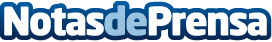 Un nuevo 'arte callejero' llega a las calles a través de Google Street View El ilustrador Nicola Djuric ha decidido dar rienda a su creatividad y recrear obras pictóricas de la historia en las calles de grandes ciudades mundiales Datos de contacto:Nota de prensa publicada en: https://www.notasdeprensa.es/un-nuevo-arte-callejero-llega-a-las-calles-a Categorias: Moda Artes Visuales E-Commerce Dispositivos móviles http://www.notasdeprensa.es